ORDONANŢĂ DE URGENŢĂ nr. 142 din 28 octombrie 2008 privind aprobarea Planului de amenajare a teritoriului naţional Secţiunea a VIII - a - zone cu resurse turistice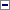 Situaţia extraordinară, prevăzută de art. 115 alin. (4) din Constituţia României, republicată, se motivează prin necesitatea urgentă de identificare la nivel naţional a unităţilor administrativ-teritoriale pe teritoriul cărora există resurse turistice de interes naţional, care pot genera dezvoltarea unuia sau mai multor tipuri de activităţi turistice - ca zone cu resurse turistice cu concentrare mare şi foarte mare, în vederea coordonării politicilor de amenajare a teritoriului cu cele specifice activităţilor de turism, precum şi de stimulare a dezvoltării zonelor cu probleme economico-sociale, care beneficiază de resurse turistice cu concentrare mare şi foarte mare.Prezenta ordonanţă de urgenţă stabileşte că în unităţile administrativ-teritoriale cu resurse turistice cuprinse în anexele proiectului turismul este considerat activitate economică prioritară, iar investiţiile pentru dezvoltarea acestei activităţi vor fi orientate cu precădere spre aceste zone.Proiectele de infrastructură specific turistică, tehnică şi de protecţia mediului pentru zonele cu resurse turistice vor fi promovate cu prioritate, prin programele de dezvoltare naţionale, regionale şi judeţene.În acelaşi timp urgenţa promovării prezentului act normativ este motivată şi din următoarele considerente:A.alocarea fondurilor structurale în cadrul programelor, respectiv al axelor prioritare, se face în conformitate cu criterii comensurabile care vor permite dezvoltarea destinaţiilor turistice în funcţie de bogăţia potenţialului patrimoniului cultural şi natural;B.promovarea unor programe de investiţii guvernamentale, private sau în parteneriat, va avea la bază criterii obiective, care se referă la existenţa sau absenţa obiectivelor de investiţii existente în prezent în toate destinaţiile turistice din România;C.direcţionarea eforturilor financiare şi umane la nivel regional şi local, cu precădere spre destinaţiile turistice cu potenţial turistic (care au sau nu au infrastructură turistică), în funcţie de strategiile de dezvoltare locală, respectiv planurile de acţiune existente;D.necesitatea, în cazul lipsei strategiilor şi a planurilor de acţiune, a elaborării acestor tipuri de documente pentru utilizarea raţională a resurselor la nivel regional şi local;E.sprijinirea investitorilor privaţi prin promovarea informaţiilor coerente privind potenţialul turistic din România şi canalizarea acestor investiţii spre acele zone pe baza unor criterii obiective;F.posibilitatea elaborării unor parteneriate între destinaţiile turistice (la nivel regional, local), pentru a elabora oferte complementare pe baza patrimoniului natural şi cultural existent, respectiv a nivelului de dezvoltare a infrastructurii specifice şi generale;G.pornind de la aprobarea finanţărilor pentru axele prioritare care au legătură cu turismul (pe domeniile agricultură, mediu, cultură etc.), se creează pentru prima dată cadrul realizării proiectelor pentru destinaţii turistice complementare din punctul de vedere al potenţialului turistic (cultural / natural, cultural / cultural şi natural / natural);H.în condiţiile unei concurenţe internaţionale din ce în ce mai acerbe, aprobarea actului normativ în regim de urgenţă va permite dezvoltarea formelor de turism deficitare în comparaţie cu ţările din regiune şi reducerea disparităţilor dintre ţara noastră şi aceste ţări (de exemplu, turismul de litoral, balnear, montan);I.în condiţiile în care parcurile naturale şi naţionale pierd bani europeni pentru că nu au personalitate juridică, cu implicaţii directe în dezvoltarea turismului, localităţile care sunt incluse în limita parcurilor vor putea accesa fonduri mai uşor pentru dezvoltarea turismului.În cazul neaprobării în regim de urgenţă a acestui act normativ principalele consecinţe negative se leagă de:A.alocarea fondurilor structurale şi guvernamentale pentru turism se va face în lipsa unor criterii obiective legate de patrimoniul turistic natural şi cultural;B.stagnarea dezvoltării unor destinaţii turistice renumite din România şi importante pentru atragerea turiştilor străini (mai ales obiectivele turistice incluse pe lista patrimoniului mondial UNESCO, parcurile naţionale şi parcurile naturale);C.mărirea decalajului dintre destinaţiile turistice din România şi ţările din regiune, mai ales în turismul montan, balnear şi de litoral;D.micşorarea numărului de turişti străini care sosesc în destinaţii turistice din România, cu implicaţii în reducerea numărului de înnoptări şi implicit a încasărilor din turism;E.reducerea creşterii economice observate la nivelul destinaţiilor turistice din România, cu consecinţe în creşterea şomajului mai ales în regiunile dependente de turism (cum ar fi zona rurală din domeniul montan).Guvernul României adoptă prezenta ordonanţă de urgentă.Art. 1Se aprobă Planul de amenajare a teritoriului naţional - Secţiunea a VII-a - zone cu resurse turistice, care cuprinde zonele cu resurse turistice, precum şi direcţiile de dezvoltare a acestora, potrivit anexelor nr. 1-8.Art. 2În înţelesul prezentei ordonanţe de urgenţă, zone cu resurse turistice sunt unităţile administrativ-teritoriale pe teritoriul cărora există o concentrare mare şi foarte mare a resurselor naturale şi antropice, ce pot genera dezvoltarea uneia sau mai multor forme de turism.Art. 3Semnificaţia sintagmelor utilizate în prezenta ordonanţă de urgenţă este prevăzută în anexa nr. 9.Art. 4În unităţile administrativ-teritoriale cu resurse turistice prevăzute în anexele nr. 1-8, turismul constituie o activitate economică prioritară, iar investiţiile pentru dezvoltarea acestei activităţi vor fi orientate cu precădere spre aceste zone.Art. 5Proiectele de infrastructură specific turistică, tehnică şi de protecţia mediului, pentru unităţile administrativ-teritoriale cu resurse turistice, vor fi promovate cu prioritate, prin programele naţionale, regionale şi judeţene de dezvoltare.Art. 6Pentru arealele considerate zone protejate, stabilite prin Legea nr. 5/2000 privind aprobarea Planului de amenajare a teritoriului naţional - Secţiunea a III - a - zone protejate sau prin alte acte normative, care fac parte din zonele cu resurse turistice, autorităţile administraţiei publice locale vor institui măsuri specifice de protecţie a acestora, în conformitate cu legislaţia în vigoare.Art. 7Consiliile locale ale unităţilor administrativ-teritoriale care sunt staţiuni turistice sau pe teritoriul cărora există localităţi declarate staţiuni turistice, de interes naţional sau local, vor elabora / actualiza, după caz, şi aproba conform legii, în termen de 3 ani de la data intrării în vigoare a prezentei ordonanţe de urgenţă, planurile urbanistice generale şi regulamentele locale de urbanism aferente acestora.Art. 8Începând cu data intrării în vigoare a prezentei ordonanţe de urgenţă, în planurile de amenajare a teritoriului şi de urbanism vor fi evidenţiate zonele cu resurse turistice, precum şi măsurile necesare punerii în valoare şi îmbunătăţirii accesibilităţii acestora.Art. 9Metodologia pentru analiza potenţialului turistic al teritoriului se aprobă prin ordin comun al ministrului dezvoltării, lucrărilor publice şi locuinţelor şi al ministrului pentru întreprinderi mici şi mijlocii, comerţ, turism şi profesii liberale, în termen de 90 de zile de la intrarea în vigoare a prezentei ordonanţe de urgenţă.Art. 10Anexele la prezenta ordonanţă de urgenţă se reactualizează periodic, prin hotărâre a Guvernului, pe măsura identificării de noi resurse turistice, precum şi a modificărilor intervenite asupra infrastructurii specific turistice sau tehnice. Declararea şi delimitarea noilor zone cu resurse turistice se fac în conformitate cu normele în vigoare.Art. 11Prevederile Planului de amenajare a teritoriului naţional - Secţiunea a VIII - a - zone cu resurse turistice sunt obligatorii pentru autorităţile administraţiei publice centrale şi locale şi se aplică în documentaţiile de amenajare a teritoriului şi de urbanism, aferente municipiilor, oraşelor şi comunelor.Art. 12Anexele nr. 1-9 fac parte integrantă din prezenta ordonanţă de urgenţă.-****-ANEXA Nr. 1: UNITĂŢI ADMINISTRATIV-TERITORIALE cu resurse naturale şi antropice mari şi foarte mariANEXA Nr. 2: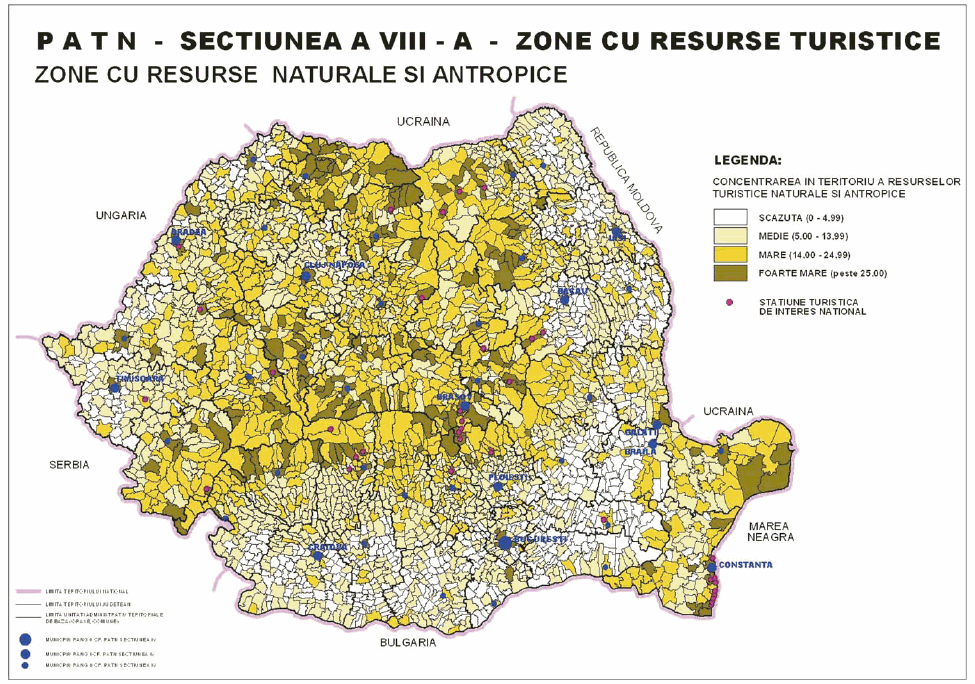 ANEXA Nr. 3: UNITĂŢI ADMINISTRATIV-TERITORIALE cu resurse naturale şi antropice mari şi foarte mari, care au probleme ale infrastructurii turisticeANEXA Nr. 4: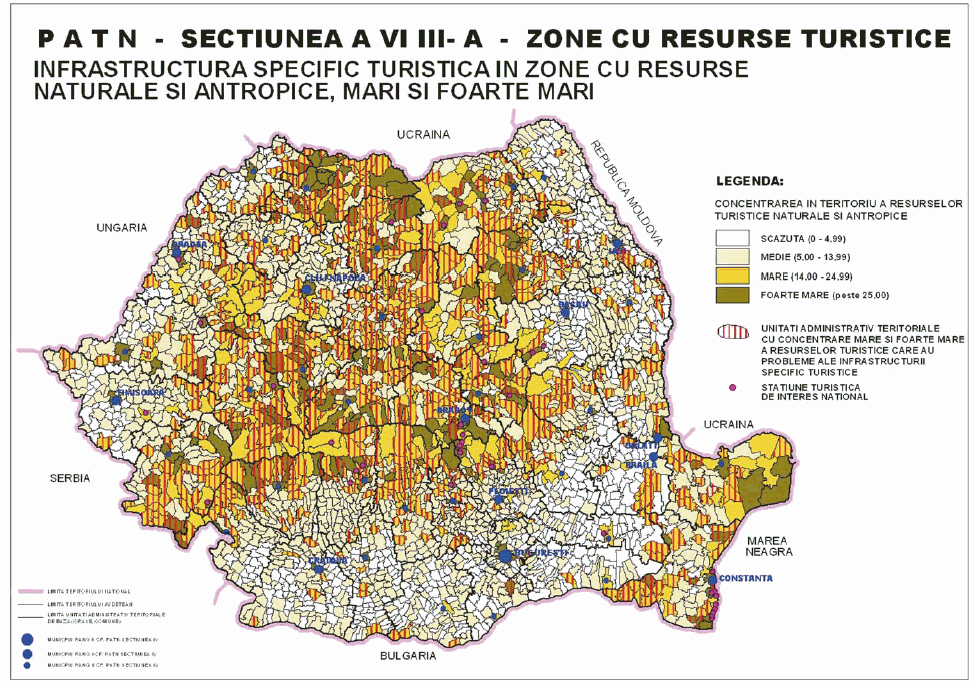 ANEXA Nr. 5: UNITĂŢI ADMINISTRATIV-TERITORIALE cu resurse naturale şi antropice mari şi foarte mari, care au probleme ale infrastructurii tehniceANEXA Nr. 6: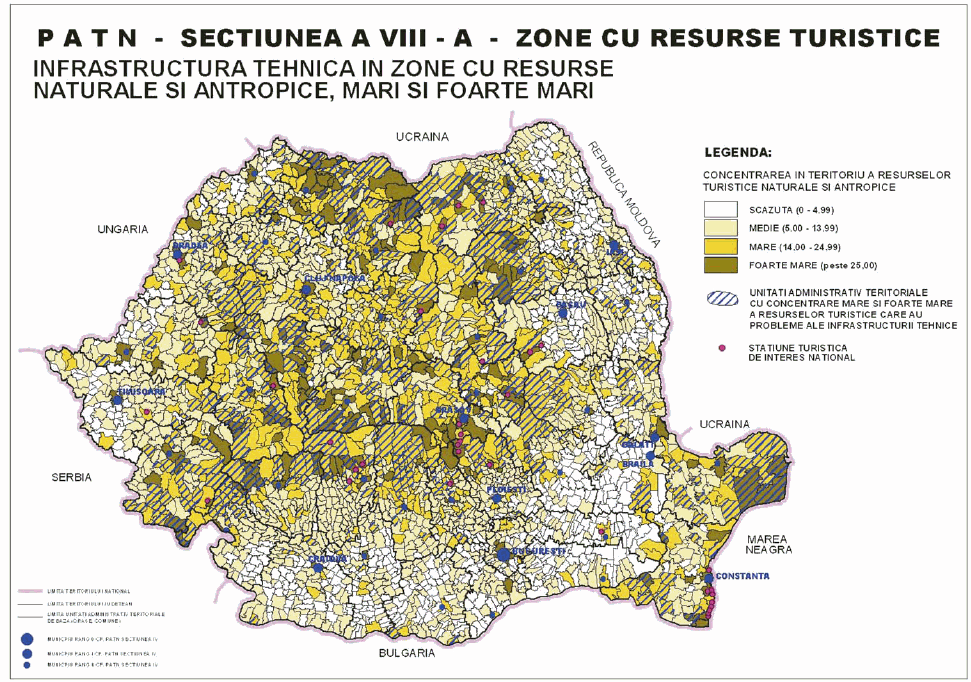 ANEXA Nr. 7: UNITĂŢI ADMINISTRATIV-TERITORIALE cu resurse naturale şi antropice, mari şi foarte mari, care au probleme ale infrastructurii turistice şi tehniceANEXA Nr. 8: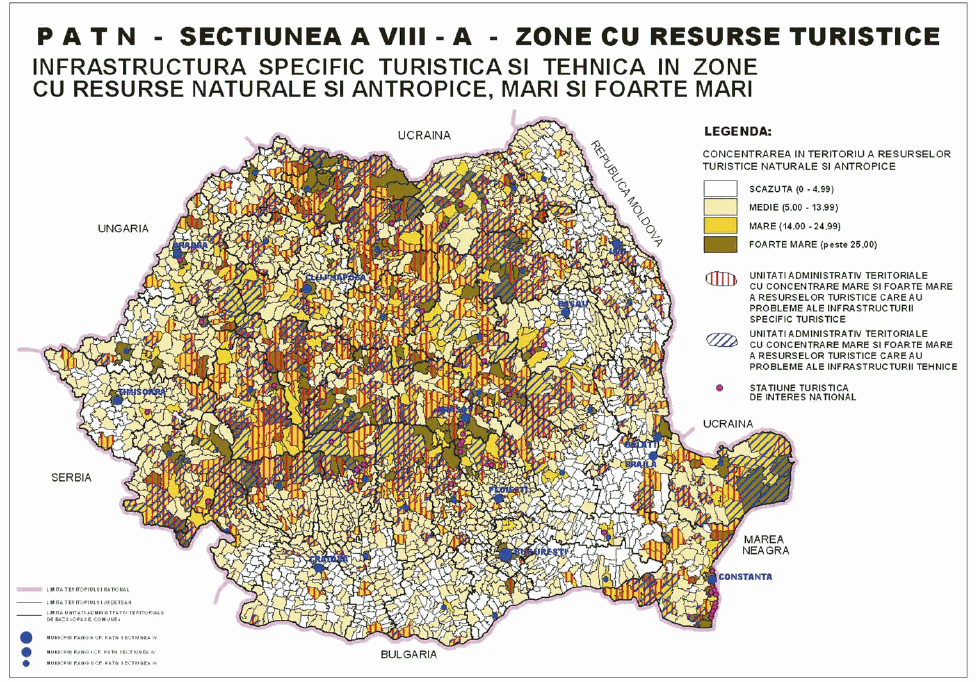 ANEXA Nr. 9: SEMNIFICAŢIA SINTAGMELOR UTILIZATEResurse turistice - componente ale mediului natural şi antropic, care, prin calităţile şi specificul lor, sunt recunoscute, înscrise şi valorificate prin turism, în măsura în care nu sunt supuse unui regim de protecţie integrală. Resursele turistice pot fi naturale şi antropice.Resurse naturale - elemente geomorfologice, de climă, de floră şi de faună, peisaje, zăcăminte de substanţe minerale şi alţi factori.Resurse antropice - monumente arheologice, situri arheologice, monumente, ansambluri şi rezervaţii de arhitectură, monumente şi ansambluri memoriale, monumente tehnice şi de artă, muzee, elemente de folclor şi artă populară etc.Zonă turistică - teritoriu caracterizat printr-o concentrare de resurse turistice, care poate fi delimitat distinct ca ofertă, organizare şi protecţie turistică.Zonele cu resurse turistice - unităţile administrativ-teritoriale pe teritoriul cărora există o concentrare mare şi foarte mare a resurselor naturale şi antropice, ce pot genera dezvoltarea uneia sau mai multor forme de turism.Infrastructură specific turistică - resurse materiale care îşi datorează existenţa activităţii turistice şi care sunt destinate exclusiv turiştilor.Infrastructură tehnică - Infrastructura edilitară a localităţilor - ansamblul de construcţii, instalaţii tehnologice, echipamente funcţionale şi dotări specifice prin care sunt asigurate serviciile publice de gospodărie comunală.Servicii comunitare de utilităţi publice - au sensul definit prin Legea serviciilor comunitare de utilităţi publice nr. 51/2006, cu modificările şi completările ulterioare.Unitate administrativ-teritorială - UAT - are sensul stabilit prin Legea nr. 2/1968 privind organizarea administrativă a teritoriului României, republicată, cu modificările şi completările ulterioare.Teritoriu administrativ - suprafaţă delimitată prin lege pentru judeţe, municipii, oraşe şi comune. Este constituit din suprafaţa agricolă (teren arabil, păşuni şi fâneţe, vii şi livezi), suprafaţa fondului forestier, suprafaţa ocupată de construcţii şi amenajări de infrastructură (căi de comunicaţie, altele decât cele aparţinând domeniului public al statului, echipare energetică, lucrări de gospodărire a apelor), ape şi bălţi şi suprafaţa aferentă intravilanului (construcţii şi amenajări), delimitată prin planurile urbanistice.Localitate turistică - are sensul definit de Ordonanţa Guvernului nr. 58/1998 privind organizarea şi desfăşurarea activităţii de turism în România, aprobată cu modificări şi completări prin Legea nr. 755/2001, cu modificările ulterioare.Staţiune turistică - are sensul definit de Ordonanţa Guvernului nr. 58/1998.Staţiune balneară - în sensul Ordonanţei Guvernului nr. 109/2000 privind staţiunile balneare, climatice şi balneoclimatice şi asistenţa medicală balneară şi de recuperare, aprobată cu modificări şi completări prin Legea nr. 343/2002, cu modificările ulterioare.Staţiune climatică - în sensul Ordonanţei Guvernului nr. 109/2000.Staţiune balneoclimatică - în sensul Ordonanţei Guvernului nr. 109/2000.Factori naturali - în sensul Ordonanţei Guvernului nr. 109/2000.Structură de primire turistică - are sensul definit prin Ordonanţa Guvernului nr. 58/1998.Unitate administrativ-teritorială cu resurse naturale şi antropice foarte mari - unitate administrativ-teritorială care a obţinut peste 25,00 de puncte din maximul de 50 de puncte atribuite resurselor turistice, conform metodologiei de calcul.Unitate administrativ-teritorială cu resurse naturale şi antropice mari - unitate administrativ-teritorială care a obţinut între 14,00 şi 24,99 de puncte din maximul de 50 de puncte atribuite resurselor turistice, conform metodologiei de calcul.Unitate administrativ-teritorială cu resurse naturale şi antropice mari şi foarte mari care are probleme ale infrastructurii tehnice - unitate administrativ-teritorială care a obţinut între 0,00 şi 11,00 puncte din maximul de 30 de puncte atribuite infrastructurii tehnice, conform metodologiei de calcul.Unitate administrativ-teritorială cu resurse naturale şi antropice mari şi foarte mari care are probleme ale infrastructurii specific turistice - unitate administrativ-teritorială care a obţinut între 0,00 şi 0,08 puncte din maximul de 20 de puncte atribuite infrastructurii specific turistice, conform metodologiei de calcul.Publicat în Monitorul Oficial cu numărul 781 din data de 21 noiembrie 2008PRIM-MINISTRUCĂLIN POPESCU-TĂRICEANUContrasemnează:Ministrul dezvoltării, lucrărilor publice şi locuinţelor,Laszlo BorbelyMinistrul pentru întreprinderi mici şi mijlocii, comerţ,turism şi profesii liberale,Ovidiu Ioan SilaghiMinistrul culturii şi cultelor,Adrian Iorgulescup. Ministrul internelor şi reformei administrative,Paul Victor Dobre,secretar de statp. Ministrul agriculturii şi dezvoltării rurale,Gheorghe Albu,secretar de statp. Ministrul mediului şi dezvoltării durabile,Lucia Ana Varga,secretar de statp. Ministrul economiei şi finanţelor,Cătălin Doica,secretar de statJudeţUAT cu concentrare mareResursă dominantăResursă dominantăUAT cu concentrare foarte mareResursă dominantăResursă dominantăJudeţUAT cu concentrare mareResurse naturaleResurse antropiceUAT cu concentrare foarte mareResurse naturaleResurse antropice122.1.2.2.33.1.3.2.ALBAMun. AiudxxMun. Alba IuliaxMun. BlajxMun. SebeşxOr. CâmpenixOr. Baia de ArieşxOr. CugirxOr. ZlatnaxxOr. Ocna MureşxxAlmaşu MarexOr. TeiuşxxAvram IancuxAlbacxCâlnicxArieşenixCetatea de BaltăxBlandianaxxGalda de JosxxBuciumxIghiuxxCenadexxLopadea NouăxCiugudxxRâmeteaxCricăuxRâmeţxxDaia RomânăxRoşia MontanăxDoştatxxSăsciorixFărăuxxGârbovaxxGârda de SusxHoreaxIntregaldexJidveixLivezilexLunca MureşuluixxLupşaxxMeteşxMirăslăuxxNoşlacxOcolişxPianuxPonorxPoşagaxSălciuaxSălişteaxxSântimbruxxScărişoaraxStremţxxŞonaxŞugagxVidraxVinţu de JosxxARADOr. IneuxMun. AradxOr. PâncotaxOr. LipovaxBârzavaxMoneasaxButenixSăvârşinxChisindiaxFelnacxGhiorocxxHălmăgelxHălmagiuxPăulişxxSecusigiuxŞiriaxVărădia de MureşxVărfurilexARGEŞOr. CosteştixMun. PiteştixOr. MiovenixMun. CâmpulungxOr. ŞtefăneştixxMun. Curtea de ArgeşxOr. TopolovenixRucărxAlbeştii de MuscelxAninoasaxArefuxBascovxBăiculeştixBălileştixBerevoeştixBotenixBrăduleţxBudeasaxBughea de JosxBughea de SusxCălineştixCetăţenixCorbenixCorbixCoşeştixCotmeanaxCucaxDâmbovicioaraxDobreştixDomneştixxDragoslavelexLereştixLeordenixMălurenixMerişanixMiceştixMihăeştixMioarelexMorăreştixMoşoaiaxMuşăteştixNegraşixNucşoaraxPietroşanixPoenarii de ArgeşxSălătrucuxSăpataxxSchitu GoleştixStoeneştixStolnicixSuicixxTigvenixŢiţeştixValea IaşuluixValea Mare-PravăţxxVlădeştixBACĂUOr. ComăneştixMun. BacăuxOr. DărmăneştixOr. Slănic-MoldovaxOr. Târgu OcnaxBereşti-TazlăuxBerzunţixxCăiuţixDofteanaxMânăstirea CaşinxOituzxPalancaxBIHORMun. MarghitaxxMun. OradeaxMun. SalontaxMun. BeiuşxOr. AleşdxOr. SăcuenixOr. NucetxCriştioru de JosxOr. ŞteixSânmartinxOr. VaşcăuxVadu CrişuluixOr. Valea lui MihaixAuşeuxBratcaxBudureasaxBulzxBunteştixCâmpanixDernaxDiosigxHidişelu de SusxIneuxPietroasaxPomezeuxPopeştixRemeteaxRienixSălaceaxŞinteuxxŞoimixŞuncuiuşxTincaxVârciorogxBISTRIŢA-NĂSĂUDOr. BecleanxxMun. BistriţaxBistriţa BârgăuluixOr. NăsăudxBudacu de JosxOr. Sângeorz-BăixCăianu MicxLivezilexCetatexxLechinţaxChiochişxMaieruxCiceu-MihăieştixxPrundu BârgăuluixxCoşbucxxRodnaxxDumitraxxŞanţxGalaţii BistriţeixxTârlişuaxIlva MarexLeşuxLunca IlveixNimigeaxNuşenixParvaxRebrişoaraxRomulixSalvaxxSilivaşu de CâmpiexŞintereagxSpermezeuxxŞieuxŞieu-MăgheruşxŞieu-OdorheixxTeacaxxTelciuxTiha BârgăuluixUriuxxUrmenişxZagraxBOTOŞANIMun. BotoşanixMun. DorohoixOr. BuceceaxOr. SăvenixDerscaxFrumuşicaxMihai EminescuxTudoraxVârfu CâmpuluixxVoronaxxBRAŞOVMun. CodleaxMun. BraşovxMun. FăgăraşxMun. SăcelexOr. GhimbavxOr. RâşnovxOr. PredealxOr. RupeaxAugustinxOr. ZărneştixBecleanxBranxxBudilaxxBuneştixCaţaxPrejmerxCristianxxSâmbăta de SusxxCrizbavxDrăguşxDumbrăviţaxFeldioaraxFundataxHărmanxHoghizxHomorodxLisaxMăieruşxxMoieciuxPărăuxxPoiana MăruluixxRacoşxReceaxSânpetruxxŞercaiaxŞincaxxŞinca NouăxxŞoarşxxTeliuxVişteaxxVoilaxxVulcanxxBRĂILABerteştii de JosxMun. BrăilaxGropenixMăxinenixMovila MiresiixStăncuţaxTichileştixTufeştixVişanixBUZĂUMun. BuzăuxColţixxOr. NehoiuxOr. PătârlagelexBercaxBisocaxBudaxxChiojduxCislăuxxGura TeghiixLopătarixMăguraxMărgăriteştixMânzăleştixMereixPănătăuxPietroaselexxTisăuxxVipereştixCARAŞ-SEVERINOr. AninaxMun. CaransebeşxOr. Moldova NouăxMun. ReşiţaxArmenişxxOr. Băile HerculanexBozovicixOr. OraviţaxxCaraşovaxBerzascaxxCărbunarixBrebu NouxCiclova RomânăxTurnu RuienixCornerevaxVăliugxCoronini (Pescari)xZăvoixDoclinxDomaşneaxxEftimie MurguxEzerişxGârnicxGoruiaxIablaniţaxLăpuşnicu MarexMehadiaxObrejaxxPojejenaxPrigorxSasca MontanăxSicheviţaxSocolxŞopotu NouxTeregovaxTopleţxZorlenţu MarexxCĂLĂRAŞIMun. CălăraşixMânăstireaxCLUJMun. DejxxMun. Cluj-NapocaxMun. TurdaxxMun. GherlaxOr. HuedinxxBaciuxBelişxCălăţelexCiuceaxCiurilaxxCojocnaxxFeleacuxFizeşu GherliixxFloreştixGilăuxIaraxIzvoru CrişuluixMănăstirenixMărgăuxMihai ViteazuxNegrenixPetreştii de JosxxPoienixSăcuieuxSănduleştixSăvădislaxxSâncraiuxSicxTurenixCONSTANŢAMun. MedgidiaxMun. ConstanţaxOr. BăneasaxMun. MangaliaxOr. CernavodăxOr. BasarabixOr. HârşovaxOr. EforiexOr. NăvodarixOr. TechirghiolxOr. OvidiuxAlbeştix23 AugustxAgigeaxAdamclisixAlimanxCorbuxIstriaxxCostineştixLimanuxCruceaxTopaluxDelenixDobromirxGrădinaxIndependenţaxIon CorvinxLipniţaxMihai ViteazuxOltinaxOstrovxPecineagaxPeşteraxSăcelexTuzlaxCOVASNAOr. BaraoltxxMun. Sfântu GheorghexOr. Întorsura BuzăuluixMun. Târgu SecuiescxAita MarexOr. CovasnaxArcuşxComandăuxBăţanixMalnaşxBelinxRecixBixadxTuriaxBodocxxVâlcelexBoroşneu MarexVârghişxBrăduţxZăbalaxBreţcuxCătălinaxCernatxEstelnicxGhelinţaxIlienixOjdulaxxOzunxPoianxSânzienixValea CrişuluixxZagonxxDÂMBOVIŢAOr. FienixMun. TârgoviştexOr. MorenixxOr. PucioasaxAninoasaxMoroenixBezdeadxxBucşanixCobiaxCorbii MarixxNucetxxOcniţaxxOdobeştixPetreştixPietroşiţaxPotlogixxRăzvadxxRuncuxTătăranixxVăcăreştixVoineştixVulcana-BăixVulcana-PandelexDOLJOr. SegarceaxMun. CraiovaxCernăteştixDesaxMalu MarexxMelineştixxGALAŢIMun. TecucixMun. GalaţixOr. BereştixxBălenixBereşti-MeriaxxBrăhăşeştixBuciumenixxCavadineştixCerţeştixxCorodxCudalbixDrăguşenixFolteştixFundenixPoianaxxScânteieştixTuluceştixVânătorixGIURGIUMun. GiurgiuxComanaxxGORJOr. NovacixMun. Târgu JiuxOr. Târgu CărbuneştixOr. Bumbeşti-JiuxOr. TurcenixOr. TismanaxAninoasaxBaia de FierxxArcanixxPeştişanixBălăneştixxPolovragixBengeşti-CiocadiaxxCâlnicxxCiupercenixxCrasnaxDrăgoteştixxGlogovaxHurezanixxLeleştixxMătăsarixMuşeteştixxPadeşxRuncuxSăceluxSchelaxScoarţaxStăneştixxTeleştixVladimirxHARGHITAMun. Ordoheiu SecuiescxMun. Miercurea-CiucxMun. TopliţaxMun. GheorghenixOr. BorsecxOr. Băile TuşnadxOr. Cristuru SecuiescxxDârjiuxOr. VlăhiţaxxAtidxBilborxxCârţaxxCiucsângeorgiuxxCorundxxCozmenixDitrăuxxFelicenixxFrumoasaxxLăzareaxxLelicenixxLunca de JosxxLupenixxMereştixMihăilenixxPăuleni-CiucxxPlăieşii de JosxPorumbenixxPraidxRacuxSâncrăienixSândominicxSânsimionxxSântimbruxSubcetatexxSusenixŞimoneştixTulgheşxZeteaxxHUNEDOARAMun. HunedoaraxMun. DevaxMun. OrăştiexOr. GeoagiuxMun. PetroşanixBăniţaxMun. VulcanxBoşorodxOr. AninoasaxDensuşxxOr. CălanxxOrăştioara de SusxOr. HaţegxSarmizegetusaxOr. PetrilaxOr. SimeriaxOr. UricanixBaia de CrişxBăiţaxBătrânaxBalşaxBaruxBeriuxBrănişcaxxBretea RomânăxBuceşxBulzeştii de SusxBunilaxxBurjucxxCârjiţixCrişciorxxGeneral BerthelotxGurasadaxLăpugiu de JosxLunca Cernii de JosxPestişu MicxxPuixRăchitovaxRapoltu MarexRâu de MorixRibiţaxRomosxxSălaşu de SusxSântămăria OrleaxŞoimuşxTopliţaxToteştixVaţa de JosxVeţelxxZamxIALOMIŢAMun. SloboziaxOr. AmaraxBorduşanixGiurgenixMaiaxStelnicaxIAŞIOr. HârlăuxxMun. IaşixBârnovaxBrăeştixxCiureaxxCotnarixxCucutenixDelenixxDobrovăţxLeţcanixxMironeasaxxRăducănenixSchitu DucaxStrungaxILFOVBrăneştixxMogoşoaiaxCernicaxxCiolpanixxSnagovxMARAMUREŞOr. Săliştea de SusxMun. Baia MarexOr. CavnicxMun. Sighetu MarmaţieixOr. SeinixOr. Baia SpriexOr. Tăuţii-MăgherăuşxOr. BorşaxOr. UlmenixxOr. Şomcuta MarexAsuaju de SusxxOr. Târgu LăpuşxBăiţa de sub CodruxOr. Vişeu de SusxBăiuţxBârsanaxBăseştixxBudeştixBicazxxDeseştixBistraxIeudxBocicoiu MarexxOcna ŞugatagxxBogdan VodăxPoienile IzeixBoiu MarexRona de JosxBotizaxSăpânţaxCălineştixxSatulungxCâmpulung la TisaxxŞişeştixCerneştixxCicârlăuxCoaşxColtăuxCopalnic-MănăşturxxCoroienixCupşenixxDumbrăviţaxxFărcaşaxxGiuleştixxLăpuşxxLeordinaxMoiseixOarţa de JosxxPetrovaxPoienile de sub MuntexRemetea ChioaruluixxRemeţixRepedeaxRona de SusxRozavleaxRuscovaxSarasăuxxSăcălăşenixxSăcelxSuciu de SusxŞieuxVadu IzeixValea ChioaruluixxVima MicaxxVişeu de JosxMEHEDINŢIMun. OrşovaxMun. Drobeta-Turnu SeverinxBalaxOr. Baia de AramăxxBaltaxSviniţaxxCireşuxDubovaxEşelniţaxGodeanuxHinovaxIlovăţxIloviţaxIsvernaxIzvoru BârziixObârşia-CloşanixPodenixPonoarelexŞiseştixŞimianxMUREŞOr. IernutxMun. Târgu MureşxOr. LuduşxMun. SighişoaraxOr. Miercurea NirajuluixxMun. ReghinxOr. SărmaşuxxOr. SovataxOr. Sângeorgiu de PădurexxRăstoliţaxOr. UnghenixSaschizxAdămuşxAlbeştixxApoldxxBahneaxBandxBatoşxBăgaciuxBălaxBeica de JosxxBerenixBichişxBrâncoveneştixBreazaxCeuaşu de CâmpiexxChiheru de JosxxCoruncaxCozmaxCrăciuneştixCucixDaneşxxDedaxErneixEremituxxFântânelexxGăneştixGhindarixxGorneştixGurghiuxHodoşaxxIbăneştixLuncaxLunca BraduluixMădăraşxMicaxNadeşxxNeauaxxOgraxPăsărenixPeteleaxRâciuxSărăţenixSâncraiu de MureşxxSângeorgiu de MureşxSânpaulxSânpetru de CâmpiexSântana de MureşxxSolovăstruxStâncenixSusenixSuplacxVărgataxVânătorixxVeţcaxViişoaraxVoivodenixZagărxZau de CâmpiexNEAMŢMun. RomanxOr. BicazxOr. RoznovxMun. Piatra-NeamţxBahnaxxOr. Târgu-NeamţxBârgăuanixAlexandru cel BunxBicazu ArdeleanxAgapiaxBicaz-CheixBălţăteştixBiraxxCeahlăuxBorcaxPângăraţixBorleştixxTarcăuxBoteştixxVânători-NeamţxBrusturixCândeştixCordunxxCrăcăoanixDămucxDragomireştixFarcaşaxGârcinaxGherăeştixGirovxxGrinţieşxxGrumăzeştixHanguxMărginenixxNegreştixxPetricanixPiatra ŞoimuluixPipirigxPoiana TeiuluixRăuceştixRăzboienixxSagnaxSăbăoanixŞtefan cel MarexTazlăuxTrifeştixTupilaţixxZăneştixOLTMun. CaracalxMun. SlatinaxOr. CorabiaxxBrâncovenixCăluixDobroslovenixxObogaxxPoboruxPRAHOVAOr. AzugaxMun. PloieştixOr. ComarnicxxMun. CâmpinaxOr. UrlaţixxOr. BreazaxBăneştixOr. BuştenixBrazixOr. SinaiaxBrebuxxOr. SlănicxBerteaxOr. Vălenii de MuntexCeraşuxCornuxDrajnaxGherghiţaxIzvoarelexMăneciuxProviţa de SusxxSângeruxxŞtefeştixStarchiojdxTeişanixxTelegaxValea CălugăreascăxxValea DoftaneixSATU MAREMun. CareixxMun. Satu MarexOr. TăşnadxxOr. Negreşti-OaşxBogdandxCălineşti-OaşxCertezexxHomoroadexMedieşu AuritxxOraşu NouxSocondxxSupurxTurţxVamaxxSĂLAJMun. ZalăuxOr. Cehu SilvanieixOr. JibouxOr. Şimleu SilvanieixCizerxxCrasnaxCristolţxxFildu de JosxGâlgăuxGârbouxxHidaxHoroatu CrasneixxIleandaxMeseşenii de JosxNuşfalăuxPoiana BlenchiixxRomânaşixSălăţigxSIBIUOr. AgnitaxMun. SibiuxOr. CisnădiexxMun. MediaşxOr. Miercurea SibiuluixxOr. AvrigxAlmaxOr. Ocna SibiuluixAlţinaxOr. SăliştexApoldu de JosxOr. TălmaciuxArpaşu de JosxBaznaxxAţelxBiertanxAxente SeverxxBoiţaxBrateiuxCârţişoaraxBrădenixRăşinarixCârţaxxSaduxCristianxxTilişcaxDârlosxValea ViilorxGura RâuluixIacobenixJinaxLasleaxMerghindealxxMoşnaxxOrlatxPoiana SibiuluixxPorumbacu de JosxRâu SaduluixRoşiaxxSlimnicxŞeica MarexxŞeica MicăxxTurnu RoşuxVurpărxxSUCEAVAMun. FălticenixMun. SuceavaxMun. RădăuţixMun. Câmpulung MoldovenescxOr. SiretxMun. Vatra DorneixOr. SolcaxxOr. DolhascaxBaiaxxOr. Gura HumoruluixBoroaiaxxArborexCacicaxFundu MoldoveixCârlibabaxMănăstirea HumoruluixCiocăneştixMitocu DragomirneixDărmăneştixxPătrăuţixDolheştixSuceviţaxDorna ArinixVatra MoldoviţeixDorna CandrenilorxDrăgoieştixForăştixGrămeştixxHânţeştixHorodnicenixxIacobenixIzvoarele SuceveixMargineaxxMălinixMoaraxMoldova-SuliţaxMoldoviţaxMuşeniţaxPoiana StampeixPojorâtaxPutnaxRâşcaxxSadovaxSlatinaxxStulpicanixŞaru DorneixŞcheiaxxTodireştixxUdeştixxVamaxxTELEORMANMun. AlexandriaxMun. Turnu MăgurelexIslazxxNăstureluxTIMIŞMun. LugojxMun. TimişoaraxOr. BuziaşxOr. FăgetxOr. Sânnicolau MarexBanlocxCenadxCriciovaxxFârdeaxMarginaxOhaba LungăxPietroasaxŞtiucaxxTomeştixTULCEAOr. BabadagxMun. TulceaxOr. IsacceaxOr. SulinaxOr. MăcinxMurighiolxBeidaudxNiculiţelxBeştepexSfântu GheorghexC.A. RosettixCeatalchioixChilia VechexCrişanxDorobanţuxGrecixIzvoarelexJijilaxJurilovcaxLuncaviţaxMahmudiaxMaliucxNufăruxPeceneagaxxSarichioixSlava CerchezăxSomovaxTopologxValea NucarilorxVASLUIMun. VasluixMun. BârladxMun. HuşixxOr. MurgenixDrâncenixDumeştixGârcenixIvăneştixxLipovăţxPădurenixxPoieneştixxSoleştixŞtefan cel MarexVutcanixxVÂLCEAMun. DrăgăşanixMun. Râmnicu VâlceaxOr. BrezoixOr. Băile GovoraxOr. Ocnele MarixOr. Băile OlăneştixBărbăteştixOr. CălimăneştixBerislăveştixOr. HorezuxBujorenixxCosteştixCâinenixSlătioaraxDăeştixxFrânceştixLungeştixMalaiaxMăldăreştixMihăeştixxMuiereascaxNicolae BălcescuxxPăuşeşti-MăglaşixRacoviţaxSălătrucelxTiteştixVaideenixVlădeştixxVoineasaxVRANCEAOr. MărăşeştixMun. FocşanixOr. OdobeştixxOr. PanciuxAndreiaşu de JosxBârseştixBordeştixDumbrăvenixFitioneştixxMeraxNărujaxNerejuxNistoreştixRăcoasaxxReghiuxRugineştixSlobozia BraduluixSovejaxTulnicixValea SăriixVidraxVizantea-LivezixVrâncioaiaxMUN. BUCUREŞTIMun. BucureştixJudeţUAT cu concentrare mareProbleme ale infrastructurii turisticeUAT cu concentrare foarte mareProbleme ale infrastructurii turistice122.1.33.1.ALBAMun. AiudMun. Alba IuliaMun. BlajMun. SebeşOr. CâmpeniOr. Baia de ArieşxOr. CugirOr. ZlatnaxOr. Ocna MureşAlmaşu MarexOr. TeiuşxAvram IancuxAlbacCâlnicxArieşeniCetatea de BaltăxBlandianaxGalda de JosxBuciumxIghiuxCenadexLopadea NouăxCiugudxRâmeteaCricăuxRâmeţxDaia RomânăxRoşia MontanăxDoştatxSăsciorixFărăuxGârbovaxGârda de SusHoreaxIntregaldexJidveixLivezilexLunca MureşuluixLupşaxMeteşxMirăslăuxNoşlacxOcolişxPianuPonorxPoşagaxSălciuaxSălişteaxSântimbruxScărişoaraxStremţxŞonaxŞugagxVidraxVinţu de JosxARADOr. IneuxMun. AradOr. PâncotaxOr. LipovaBârzavaxMoneasaButenixSăvârşinxChisindiaxFelnacxGhiorocxHălmăgelxHălmagiuPăulişSecusigiuxŞiriaxVărădia de MureşxVârfurilexARGEŞOr. CosteştixMun. PiteştiOr. MiovenixMun. CâmpulungOr. ŞtefăneştixMun. Curtea de ArgeşOr. TopolovenixRucărAlbeştii de MuscelxAninoasaxArefuBascovBăiculeştixBălileştixBerevoeştixBotenixBrăduleţxBudeasaBughea de JosxBughea de SusxCălineştixCetăţenixCorbeniCorbixCoşeştixCotmeanaxCucaxDâmbovicioaraDobreştixDomneştixDragoslaveleLereştiLeordenixMălurenixMerişanixMiceştixMihăeştixMioarelexMorăreştixMoşoaiaxMuşăteştixNegraşixNucşoaraxPietroşanixPoenarii de ArgeşxSălătrucuxSăpataxSchitu GoleştixStoeneştixStolnicixSuicixTigvenixŢiţeştixValea IaşuluixValea Mare-PravăţxVlădeştixBACĂUOr. ComăneştiMun. BacăuOr. DărmăneştiOr. Slănic-MoldovaOr. Târgu-OcnaBereşti-TazlăuBerzunţixCăiuţiDofteanaxOituzPalancaxBIHORMun. MarghitaxMun. OradeaMun. SalontaxMun. BeiuşOr. AleşdOr. SăcuenixOr. NucetCriştioru de JosxOr. ŞteixSânmartinOr. VaşcăuxVadu CrişuluixOr. Valea lui MihaixAuşeuxBratcaxBudureasaBulzBunteştixCâmpanixDernaxDiosigxHidişelu de SusIneuxPietroasaPomezeuxPopeştixRemeteaxRienixSălaceaxŞinteuxŞoimixŞuncuiuşTincaVârciorogxBISTRIŢA-NĂSĂUDOr. BecleanMun. BistriţaBistriţa BârgăuluixOr. NăsăudxBudacu de JosxOr. Sângeorz-BăiCăianu MicxLivezilexCetatexLechinţaxChiochişxMaieruxCiceu MihăeştixPrundu BârgăuluixCoşbucxRodnaxDumitraxŞanţGalaţii BistriţeixTârlişuaxIlva MarexLeşuxLunca IlveixNimigeaxNuşenixParvaRebrişoaraxRomulixSalvaxSilivaşu de CâmpiexSintereagxSpermezeuxŞieuxŞieu-MăgheruşxŞieu-OdorheixTeacaxTelciuxTiha BârgăuluiUriuxUrmenişxZagraxBOTOŞANIMun. BotoşaniMun. DorohoiOr. BuceceaxOr. SăvenixDerscaxFrumuşicaxMihai EminescuTudoraxVârfu CâmpuluixVoronaxBRAŞOVMun. CodleaxMun. BraşovMun. FăgăraşMun. SăceleOr. GhimbavOr. RâşnovxOr. PredealOr. RupeaxAugustinOr. ZărneştiBecleanBranBudilaxBuneştiCaţaxPrejmerxCristianxSâmbăta de SusxCrizbavxDrăguşxDumbrăviţaxFeldioaraxFundataHărmanxHoghizxHomorodxLisaxMăieruşxMoieciuPărăuxPoiana MăruluiRacoşxReceaxSânpetruŞercaiaxŞincaxŞinca NouăxŞoarşxTeliuxVişteaxVoilaVulcanxBRĂILABerteştii de JosxMun. BrăilaGropenixMăxinenixStăncuţaxTichileştixTufeştixVişanixBUZĂUMun. BuzăuColţixOr. NehoiuxOr. PătârlagelexBercaxBisocaxBudaxChiojduxCislăuGura TeghiixLopătarixMăguraxMărgăriteştixMânzăleştixMereiPănătăuxPietroaselexTisăuVipereştixCARAŞ-SEVERINOr. AninaxMun. CaransebeşOr. Moldova NouăxMun. ReşiţaArmenişxOr. Băile HerculaneBozoviciOr. OraviţaxCaraşovaxBerzascaxCărbunarixBrebu NouCiclova RomânăxVăliugCornerevaxZăvoiCoronini (Pescari)xDoclinxDomaşneaxEftimie MurguxEzerişxGârnicxGoruiaxIablaniţaxLăpuşnicu MarexMehadiaObrejaxPojejenaPrigorxSasca MontanăxSicheviţaxSocolxŞopotu NouxTeregovaxTopleţxTurnu RuieniZorlenţu MarexCĂLĂRAŞIMun. CălăraşiMânăstireaxCLUJMun. DejMun. Cluj-NapocaMun. TurdaMun. GherlaOr. HuedinxBaciuxBelişCălăţelexCiuceaCiurilaxCojocnaxFeleacuFizeşu GherliixFloreştixGilăuIaraIzvoru CrişuluixMănăstirenixMărgăuMihai ViteazuNegrenixPetreştii de JosxPoieniSăcuieuxSănduleştixSăvădislaSâncraiuSicTurenixCONSTANŢAMun. MedgidiaxMun. ConstanţaOr. BăneasaxMun. MangaliaOr. CernavodăxOr. BasarabixOr. HârşovaxOr. EforieOr. NăvodariOr. TechirghiolOr. OvidiuAlbeştix23 AugustxAgigeaxAdamclisixAlimanxCorbuxIstriaxCostineştiLimanuCruceaxTopaluDelenixDobromirxGrădinaxIndependenţaxIon CorvinxLipniţaxMihai ViteazuxOltinaxOstrovxPecineagaxPeşteraxSăceleTuzlaCOVASNAOr. BaraoltMun. Sfântu GheorgheOr. Întorsura BuzăuluixMun. Târgu SecuiescAita MarexOr. CovasnaArcuşComandăuxBăţanixMalnaşxBelinxReciBixadxTuriaBodocxVâlcelexBoroşneu MarexVârghişxBrăduţxZăbalaxBreţcuxCătălinaxCernatxEstelnicxGhelinţaIlieniOjdulaxOzunxPoianxSânzienixValea CrişuluixZagonxDÂMBOVIŢAOr. FienixMun. TârgovişteOr. MoreniOr. PucioasaAninoasaxMoroeniBezdeadxBucşanixCobiaxCorbii MarixNucetxOcniţaxOdobeştixPetreştixPietroşiţaxPotlogixRăzvadxRuncuxTătăranixVăcăreştixVoineştixVulcana-BăixVulcana-PandelexDOLJOr. SegarceaxMun. CraiovaCernăteştixDesaxMalu MarexMelineştixGALAŢIMun. TecucixMun. GalaţiOr. BereştixBălenixBereşti-MeriaxBrăhăşeştixBuciumenixCavadineştixCerţeştixCorodxCudalbixDrăguşenixFolteştixFundenixPoianaxScânteieştixTuluceştixVânătorixGIURGIUMun. GiurgiuComanaxGORJOr. NovaciMun. Târgu JiuOr. Târgu CărbuneştixOr. Bumbeşti-JiuxOr. TurcenixOr. TismanaAninoasaxBaia de FierArcanixPeştişanixBălăneştixPolovragixBengeşti-CiocadiaxCâlnicxCiupercenixCrasnaxDrăgoteştixGlogovaxHurezanixLeleştixMătăsarixMuşeteştixPadeşxRuncuxSăceluSchelaxScoarţaxStăneştixTeleştixVladimirxHARGHITAMun. Odorheiu SecuiescMun. Miercurea-CiucMun. TopliţaxMun. GheorgheniOr. BorsecOr. Băile TuşnadOr. Cristuru SecuiescxDârjiuxOr. VlăhiţaAtidxBilborxCârţaxCiucsângeorgiuxCorundCozmeniDitrăuxFeliceniFrumoasaxLăzareaLelicenixLunca de JosLupeniMereştixMihăilenixPăuleni-CiucxPlăieşii de JosPorumbenixPraidRacuSâncrăienixSândominicxSânsimionxSântimbruSubcetatexSusenixŞimoneştixTulgheşxZeteaHUNEDOARAMun. HunedoaraMun. DevaMun. OrăştieOr. GeoagiuMun. PetroşaniBăniţaxMun. VulcanBoşorodxOr. AninoasaDensuşxOr. CălanxOrăştioara de SusxOr. HaţegSarmizegetusaxOr. PetrilaxOr. SimeriaxOr. UricanixBaia de CrişxBăiţaxBătrânaxBalşaxBaruxBeriuxBrănişcaxBretea RomânăxBuceşxBulzeştii de SusxBunilaxBurjucxCârjiţixCrişciorxGeneral BerthelotxGurasadaxLăpugiu de JosxLunca Cernii de JosxPestişu MicxPuixRachitovaxRapoltu MarexRâu de MoriRibiţaxRomosxSălaşu de SusxSântămăria OrleaxŞoimuşxTopliţaxToteştixVaţa de JosVeţelxZamxIALOMIŢAMun. SloboziaOr. AmaraBorduşanixGiurgenixMaiaxStelnicaxIAŞIOr. HârlăuxMun. IaşiBârnovaxBrăeştixCiureaxCotnarixCucutenixDelenixDobrovăţxLeţcanixMironeasaxRăducănenixSchitu DucaxStrungaxILFOVBrăneştixMogoşoaiaCernicaxCiolpaniSnagovMARAMUREŞOr. Săliştea de SusxMun. Baia MareOr. CavnicMun. Sighetu MarmaţieiOr. SeinixOr. Baia SprieOr. Tăuţii-MăgherăuşxOr. BorşaOr. UlmenixOr. Şomcuta MarexAsuaju de SusxOr. Târgu LăpuşBăiţa de sub CodruxOr. Vişeu de SusBăiuţxBârsanaBăseştixBudeştixBicazxDeseştiBistraxIeudxBocicoiu MarexOcna ŞugatagBogdan VodăxPoienile IzeiBoiu MarexRona de JosBotizaSăpânţaCălineştixSatulungxCâmpulung la TisaxŞişeştixCerneştiCicârlăuxCoaşxColtăuCopalnic-MănăşturxCoroienixCupşenixDumbrăviţaxFărcaşaxGiuleştiLăpuşxLeordinaxMoiseixOarţa de JosxPetrovaxPoienile de sub MuntexRemetea ChioaruluixRemeţixRepedeaxRona de SusxRozavleaxRuscovaxSarasăuxSăcălăşenixSăcelxSuciu de SusxŞieuVadu IzeiValea ChioaruluiVima MicăxVişeu de JosxMEHEDINŢIMun.OrşovaMun. Drobeta-Turnu SeverinBalaOr. Baia de AramăxBaltaxSviniţaxCireşuxDubovaxEşelniţaGodeanuxHinovaxIlovăţxIloviţaxIsvernaxIzvoru BârziixObârşia-CloşanixPodenixPonoarelexŞişeştixŞimianxMUREŞOr. IernutxMun. Târgu MureşOr. LuduşxMun. SighişoaraOr. Miercurea NirajuluixMun. ReghinOr. SărmaşuxOr. SovataOr. Sângeorgiu de PădurexRăstoliţaxOr. UnghenixSaschizxAdămuşxAlbeştiApoldxBahneaxBandxBatoşxBăgaciuxBălaxBeica de JosxBerenixBichişxBrâncoveneştixBreazaxCeuaşu de CâmpiexChiheru de JosxCoruncaxCozmaxCrăciuneştixCucixDaneşDedaxErneixEremituxFântânelexGăneştixGhindarixGorneştiGurghiuxHodoşaxIbăneştixLuncaxLunca BraduluixMădăraşxMicaxNadeşxNeauaxOgraxPăsărenixPeteleaxRâciuxSărăţenixSâncraiu de MureşxSângeorgiu de MureşxSânpaulxSânpetru de CâmpiexSântana de MureşxSolovăstruxStâncenixSusenixSuplacxVărgataxVânătorixVeţcaxViişoaraxVoivodenixZagărxZau de CâmpiexNEAMŢMun. RomanMun. Piatra-NeamţOr. BicazOr. Târgu-NeamţOr. RoznovxAlexandru cel BunBahnaxAgapiaBârgăuanixBălţăteştiBicazu ArdeleanCeahlăuBicaz-CheixPângăraţixBiraxTarcăuBorcaxVânători-NeamţBorleştixBoteştixBrusturixCândeştixCordunxCrăcăoanixDămucxDragomireştixFarcaşaxGârcinaxGherăeştixGirovxGrinţieşxGrumăzeştixHanguMărginenixNegreştixPetricanixPiatra ŞoimuluixPipirigxPoiana TeiuluixRăuceştixRăzboienixSagnaxSăbăoanixŞtefan cel MarexTazlăuxTrifeştixTupilaţiZăneştixOLTMun. CaracalxMun. SlatinaOr. CorabiaxBrâncovenixCăluixDobroslovenixObogaxPoboruxPRAHOVAOr. AzugaMun. PloieştiOr. ComarnicMun. CâmpinaOr. UrlaţixOr. BreazaBăneştiOr. BuşteniBrazixOr. SinaiaBrebuxOr. SlănicBerteaxOr. Vălenii de MuntexCeraşuxCornuxDrajnaxGherghiţaxIzvoarelexMăneciuProviţa de SusxSângeruxŞtefeştixStarchiojdxTeişanixTelegaxValea CălugăreascăValea DoftaneiSATU MAREMun. CareixMun. Satu MareOr. TăşnadxOr. Negreşti-OaşxBogdandxCălineşti-OaşxCertezexHomoroadexMedieşu AuritxOraşu NouxSocondxSupurxTurţxVamaxSĂLAJMun. ZalăuOr. Cehu SilvanieixOr. JibouOr. Şimleu SilvanieixCizerxCrasnaxCristolţxFildu de JosxGâlgăuxGârbouxHidaxHoroatu CrasneixIleandaMeseşenii de JosxNuşfalăuxPoiana BlenchiixRomânaşixSălăţigxSIBIUOr. AgnitaxMun. SibiuOr. CisnădieMun. MediaşOr. Miercurea SibiuluixOr. AvrigAlmaxOr. Ocna SibiuluixAlţinaxOr. SălişteApoldu de JosxOr. TălmaciuArpaşu de JosxBaznaAţelxBiertanxAxente SeverxBoiţaxBrateiuxCârţişoaraBrădenixRăşinariCârţaxSaduCristianTilişcaxDârlosxValea ViilorxGura RâuluiIacobenixJinaxLasleaxMerghindealxMoşnaxNocrichxOrlatxPoiana SibiuluixPorumbacu de JosxRâu SaduluixRoşiaxSlimnicxŞeica MarexŞeica MicăxTurnu RoşuxVurpărxSUCEAVAMun. FălticenixMun. SuceavaMun. RădăuţiMun. Câmpulung MoldovenescOr. SiretxMun. Vatra DorneiOr. SolcaxOr. DolhascaxBaiaxOr. Gura HumoruluiBoroaiaxArborexCacicaxFundu MoldoveixCârlibabaMănăstirea HumoruluiCiocăneştiMitocu DragomirneixDărmăneştixPătrăuţixDolheştixSuceviţaDorna AriniVatra MoldoviţeixDorna CandrenilorxDrăgoieştixForăştixGrămeştixHânţeştixHorodnicenixIacobenixIzvoarele SuceveixMargineaMălinixMoaraxMoldova-SuliţaMoldoviţaMuşeniţaxPoiana StampeixPojorâtaPutnaRâşcaxSadovaSlatinaxStulpicanixŞaru DorneiŞcheiaTodireştixUdeştixVamaTELEORMANMun. AlexandriaMun. Turnu MăgurelexIslazxNăstureluxTIMIŞMun. LugojMun. TimişoaraOr. BuziaşOr. FăgetxOr. Sânnicolau MarexBanlocxCenadxCriciovaxFârdeaxMarginaxOhaba LungăxPietroasaxŞtiucaxTomeştiTULCEAOr. BabadagMun. TulceaOr. IsacceaxOr. SulinaOr. MăcinxMurighiolBeidaudxNiculiţelxBeştepexSfântu GheorgheC.A. RosettixCeatalchioixChilia VecheCrişanDorobanţuxGrecixIzvoarelexJijilaxJurilovcaLuncaviţaxMahmudiaMaliucMihai BravuxNufăruxPeceneagaxSarichioixSlava CerchezăxSomovaTopologxValea NucarilorxVASLUIMun. VasluiMun. BârladMun. HuşixOr. MurgenixDrâncenixGârcenixIvăneştixLipovăţxPădurenixPoieneştixSoleştixVutcanixVÂLCEAMun. DrăgăşanixMun. Râmnicu VâlceaOr. BrezoixOr. Băile GovoraOr. Ocnele MarixOr. Băile OlăneştiBărbăteştixOr. CălimăneştiBerislăveştixOr. HorezuBujorenixCosteştixCâinenixSlătioaraxDăeştixFrânceştixLungeştixMalaiaMăldăreştixMihăeştixMuiereascaxNicolae BălcescuxPăuşeşti-MăglaşixRacoviţaxSălătrucelxTiteştixVaideenixVlădeştixVoineasaVRANCEAOr. MărăşeştixMun. FocşaniOr. OdobeştixOr. PanciuxAndreiaşu de JosxBârseştixBordeştixDumbrăvenixFitioneştixMeraxNărujaxNerejuxNistoreştixRăcoasaxReghiuxRugineştixSlobozia BraduluixSovejaTulniciValea SăriixVidraxVizantea-LivezixVrâncioaiaxMUN. BUCUREŞTIMun. BucureştiJudeţUAT cu concentrare mareProbleme ale infrastructurii tehniceUAT cu concentrare foarte mareProbleme ale infrastructurii tehnice122.2.33.2.ALBAMun. AiudMun. Alba IuliaMun. BlajMun. SebeşOr. CâmpeniOr. Baia de ArieşxOr. CugirOr. ZlatnaOr. Ocna MureşAlmaşu MarexOr. TeiuşAvram IancuxAlbacxCâlnicArieşenixCetatea de BaltăBlandianaGalda de JosBuciumxIghiuCenadexLopadea NouăxCiugudRâmeteaxCricăuxRâmeţxDaia RomânăxRoşia MontanăDoştatxSăscioriFărăuxGârbovaxGârda de SusxHoreaxÎntregaldexJidveiLivezilexLunca MureşuluiLupşaMeteşxMirăslăuNoşlacxOcolişxPianuPonorxPoşagaxSălciuaxSălişteaSântimbruScărişoaraxStremţxŞonaŞugagxVidraxVinţu de JosARADOr. IneuMun. AradOr. PâncotaOr. LipovaBârzavaMoneasaxButeniSăvârşinChisindiaxFelnacGhiorocxHălmăgelxHălmagiuPăulişSecusigiuxŞiriaxVărădia de MureşVârfurileARGEŞOr. CosteştiMun. PiteştiOr. MioveniMun. CâmpulungOr. ŞtefăneştiMun. Curtea de ArgeşOr. TopoloveniRucărAlbeştii de MuscelxAninoasaxArefuxBascovBăiculeştiBălileştixBerevoeştixBotenixBrăduleţxBudeasaxBughea de JosxBughea de SusCălineştiCetăţenixCorbeniCorbixCoşeştixCotmeanaCucaxDâmbovicioaraDobreştixDomneştixDragoslaveleLereştixLeordeniMălurenixMerişaniMiceştiMihăeştiMioarelexMorăreştiMoşoaiaxMuşăteştixNegraşixNucşoaraxPietroşanixPoenarii de ArgeşxSălătrucuxSăpataxSchitu GoleştiStoeneştixStolniciSuicixTigvenixŢiţeştiValea IaşuluiValea Mare-PravăţVlădeştixBACĂUOr. ComăneştiMun. BacăuOr. DărmăneştiOr. Slănic-MoldovaOr. Târgu OcnaBereşti TazlăuBerzunţixCăiuţiDofteanaxOituzPalancaxBIHORMun. MarghitaMun. OradeaMun. SalontaMun. BeiuşOr. AleşdOr. SăcueniOr. NucetCriştioru de JosOr. ŞteiSânmartinOr. VaşcăuVadu CrişuluiOr. Valea lui MihaiAuşeuBratcaBudureasaxBulzxBunteştixCâmpanixDernaxDiosigHidişelu de SusIneuxPietroasaxPomezeuxPopeştixRemeteaxRieniSălaceaxŞinteuxŞoimixŞuncuiuşTincaVârciorogxBISTRIŢA-NĂSĂUDOr. BecleanMun. BistriţaBistriţa BârgăuluiOr. NăsăudBudacu de JosxOr. Sângeorz-BăiCăianu MicxLivezileCetatexLechinţaChiochişMaieruxCiceu-MihăieştixPrundu BârgăuluiCoşbucxRodnaDumitraxŞanţxGalaţii BistriţeiTârlişuaxIlva MarexLeşuxLunca IlveixNimigeaNuşenixParvaxRebrişoaraxRomulixSalvaSilivaşu de CâmpieSintereagSpermezeuxŞieuxŞieu-MăgheruşŞieu-OdorheiTeacaTelciuTiha BârgăuluiUriuUrmenişZagraxBOTOŞANIMun. BotoşaniMun. DorohoiOr. BuceceaOr. SăveniDerscaxFrumuşicaxMihai EminescuTudoraxVârfu CâmpuluixVoronaxBRAŞOVMun. CodleaMun. BraşovMun. FăgăraşMun. SăceleOr. GhimbavOr. RâşnovOr. PredealOr. RupeaAugustinxOr. ZărneştiBecleanBranBudilaxBuneştiCaţaxPrejmerCristianSâmbăta de SusxCrizbavxDrăguşxDumbrăviţaFeldioaraFundataHărmanHoghizHomorodLisaxMăieruşMoieciuPărăuPoiana MăruluiRacoşxReceaxSânpetruŞercaiaŞincaŞinca NouăxŞoarşxTeliuxVişteaVoilaVulcanBRĂILABerteştii de JosxMun. BrăilaGropeniMăxinenixStăncuţaxTichileştiTufeştixVişanixBUZĂUMun. BuzăuColţixOr. NehoiuOr. PătârlageleBercaBisocaxBudaxChiojduxCislăuGura TeghiixLopătarixMăguraMărgăriteştixMânzăleştixMereiPănătăuxPietroaseleTisăuxVipereştixCARAŞ-SEVERINOr. AninaMun. CaransebeşOr. Moldova NouăMun. ReşiţaArmenişOr. Băile HerculaneBozoviciOr. OraviţaCaraşovaxBerzascaCărbunarixBrebu NouxCiclova RomânăxVăliugxCornerevaxZăvoiCoronini (Pescari)xDoclinxDomaşneaEftimie MurguxEzerişxGârnicxGoruiaxIablaniţaxLăpuşnicu MarexMehadiaObrejaPojejenaxPrigorxSasca MontanăxSicheviţaxSocolxŞopotu NouxTeregovaxTopleţTurnu RuienixZorlenţu MarexCĂLĂRAŞIMun. CălăraşiMânăstireaCLUJMun. DejMun. Cluj-NapocaMun. TurdaMun. GherlaOr. HuedinBaciuBelişxCălăţeleCiuceaCiurilaxCojocnaFeleacuFizeşu GherliixFloreştiGilăuIaraIzvoru CrişuluiMănăstireniMărgăuxMihai ViteazuNegrenixPetreştii de JosxPoieniSăcuieuxSănduleştiSăvădislaxSâncraiuxSicxTureniCONSTANŢAMun. MedgidiaMun. ConstanţaOr. BăneasaMun. MangaliaOr. CernavodăOr. BasarabiOr. HârşovaOr. EforieOr. NăvodariOr. TechirghiolOr. OvidiuAlbeştix23 AugustAgigeaAdamclisiAlimanxCorbuxIstriaCostineştiLimanuCruceaTopaluxDelenixDobromirxGrădinaxIndependenţaxIon CorvinxLipniţaMihai ViteazuOltinaxOstrovPecineagaxPeşteraxSăceleTuzlaCOVASNAOr. BaraoltMun. Sfântu GheorgheOr. Întorsura BuzăuluiMun. Târgu SecuiescAita MarexOr. CovasnaArcuşxComandăuxBăţaniMalnaşBelinxReciBixadxTuriaBodocVâlcelexBoroşneu MareVârghişxBrăduţxZăbalaxBreţcuCătălinaCernatEstelnicxGhelinţaxIlienixOjdulaxOzunPoianxSânzieniValea CrişuluiZagonxDÂMBOVIŢAOr. FieniMun. TârgovişteOr. MoreniOr. PucioasaAninoasaxMoroeniBezdeadxBucşaniCobiaCorbii MariNucetxOcniţaOdobeştixPetreştiPietroşiţaPotlogixRăzvadRuncuxTătăranixVăcăreştiVoineştixVulcana-BăixVulcana-PandelexDOLJOr. SegarceaMun. CraiovaCernăteştixDesaxMalu MareMelineştixGALAŢIMun. TecuciMun. GalaţiOr. BereştixBălenixBereşti-MeriaxBrăhăşeştixBuciumeniCavadineştixCerţeştixCorodxCudalbixDrăguşenixFolteştiFundenixPoianaxScânteieştixTuluceştiVânătorixGIURGIUMun. GiurgiuComanaGORJOr. NovacixMun. Târgu JiuOr. Târgu CărbuneştiOr. Bumbeşti-JiuOr. TurceniOr. TismanaxAninoasaBaia de FierxArcanixPeştişanixBălăneştixPolovragiBengeşti-CiocadiaxCâlnicCiuperceniCrasnaxDrăgoteştixGlogovaxHurezaniLeleştixMătăsariMuşeteştixPadeşxRuncuSăceluxSchelaxScoarţaStăneştixTeleştiVladimirxHARGHITAMun. Ordoheiu SecuiescMun. Miercurea-CiucMun. TopliţaMun. GheorgheniOr. BorsecOr. Băile TuşnadOr. Cristuru SecuiescDârjiuOr. VlăhiţaAtidxBilborxCârţaCiucsângeorgiuxCorundxCozmenixDitrăuFeliceniFrumoasaLăzareaLelicenixLunca de JosxLupeniMereştixMihăileniPăuleni-CiucPlăieşii de JosxPorumbenixPraidRacuxSâncrăieniSândominicSânsimionSântimbruxSubcetateSuseniŞimoneştiTulgheşxZeteaxHUNEDOARAMun. HunedoaraMun. DevaMun. OrăştieOr. GeoagiuMun. PetroşaniBăniţaMun. VulcanBoşorodxOr. AninoasaDensuşxOr. CălanOrăştioara de SusxOr. HaţegSarmizegetusaxOr. PetrilaOr. SimeriaOr. UricaniBaia de CrişBăiţaxBătrânaxBalşaxBaruBeriuxBrănişcaxBretea RomânăBuceşxBulzeştii de SusxBunilaxBurjucCârjiţixCrişciorGeneral BerthelotxGurasadaLăpugiu de JosLunca Cernii de JosxPestişu MicxPuiRachitovaxRapoltu MarexRâu de MorixRibiţaxRomosSălaşu de SusSântămăria OrleaŞoimuşTopliţaxToteştixVaţa de JosVeţelZamIALOMIŢAMun. SloboziaOr. AmaraBorduşaniGiurgeniMaiaxStelnicaIAŞIOr. HârlăuMun. IaşiBârnovaxBrăeştixCiureaxCotnariCucutenixDelenixDobrovăţxLeţcaniMironeasaxRăducăneniSchitu DucaxStrungaILFOVBrăneştiMogoşoaiaCernicaCiolpaniSnagovMARAMUREŞOr. Săliştea de SusxMun. Baia MareOr. CavnicMun. Sighetu MarmaţieiOr. SeiniOr. Baia SprieOr. Tăuţii-MăgherăuşOr. BorşaOr. UlmeniOr. Şomcuta MareAsuaju de SusxOr. Târgu LăpuşBăiţa de sub CodruxOr. Vişeu de SusBăiuţxBârsanaxBăseştixBudeştiBicazxDeseştiBistraxIeudxBocicoiu MarexOcna ŞugatagBogdan VodăxPoienile IzeixBoiu MarexRona de JosxBotizaxSăpânţaxCălineştixSatulungCâmpulung la TisaxŞişeştixCerneştiCicârlăuCoaşxColtăuxCopalnic-MănăşturCoroienixCupşenixDumbrăviţaFărcaşaGiuleştixLăpuşxLeordinaxMoiseiOarţa de JosxPetrovaxPoienile de sub MuntexRemetea ChioaruluiRemeţixRepedeaxRona de SusRozavleaxRuscovaxSarasăuxSăcălăşeniSăcelSuciu de SusxŞieuVadu IzeixValea ChioaruluiVima MicăxVişeu de JosMEHEDINŢIMun. OrşovaMun. Drobeta-Turnu SeverinBalaxOr. Baia de AramăxBaltaxSviniţaxCireşuxDubovaxEşelniţaGodeanuxHinovaIlovăţxIloviţaxIsvernaxIzvoru BârziixObârşia-CloşanixPodenixPonoarelexŞişeştixŞimianMUREŞOr. IernutMun. Târgu MureşOr. LuduşMun. SighişoaraOr. Miercurea NirajuluiMun. ReghinOr. SărmaşuOr. SovataOr. Sângeorgiu de PădureRăstoliţaOr. UngheniSaschizAdămuşAlbeştiApoldxBahneaxBandBatoşBăgaciuxBălaBeica de JosxBerenixBichişxBrâncoveneştiBreazaCeuaşu de CâmpieChiheru de JosxCoruncaxCozmaxCrăciuneştiCuciDaneşDedaErneiEremituxFântâneleGăneştiGhindariGorneştiGurghiuHodoşaxIbăneştixLuncaLunca BraduluiMădăraşxMicaNadeşNeauaxOgraPăsăreniPeteleaRâciuSărăţenixSâncraiu de MureşSângeorgiu de MureşSânpaulSânpetru de CâmpieSântana de MureşSolovăstruStânceniSuseniSuplacVărgataVânătoriVeţcaxViişoaraxVoivodenixZagărZau de CâmpieNEAMŢMun. RomanMun. Piatra-NeamţOr. BicazOr. Târgu-NeamţOr. RoznovAlexandru cel BunBahnaxAgapiaxBârgăuanixBălţăteştixBicazu ArdeleanCeahlăuBicaz-CheixPângăraţiBiraxTarcăuxBorcaxVânători-NeamţxBorleştixBoteştiBrusturixCândeştixCordunCrăcăoanixDămucxDragomireştixFarcaşaxGârcinaxGherăeştiGirovxGrinţieşxGrumăzeştixHanguxMărginenixNegreştixPetricanixPiatra ŞoimuluixPipirigxPoiana TeiuluixRăuceştiRăzboienixSagnaxSăbăoaniŞtefan cel MarexTazlăuxTrifeştiTupilaţiZăneştiOLTMun. CaracalMun. SlatinaOr. CorabiaBrâncovenixCăluixDobrosloveniObogaxPoboruxPRAHOVAOr. AzugaMun. PloieştiOr. ComarnicMun. CâmpinaOr. UrlaţiOr. BreazaBăneştiOr. BuşteniBraziOr. SinaiaBrebuxOr. SlănicBerteaxOr. Vălenii de MunteCeraşuxCornuDrajnaxGherghiţaxIzvoareleMăneciuProviţa de SusxSângeruxŞtefeştixStarchiojdxTeişaniTelegaValea CălugăreascăValea DoftaneixSATU MAREMun. CareiMun. Satu MareOr. TăşnadOr. Negreşti-OaşBogdandxCălineşti-OaşxCertezexHomoroadexMedieşu AuritOraşu NouSocondxSupurTurţxVamaSĂLAJMun. ZalăuOr. Cehu SilvanieiOr. JibouOr. Şimleu SilvanieiCizerxCrasnaxCristolţxFildu de JosxGâlgăuGârbouxHidaHoroatu CrasneixIleandaMeseşenii de JosxNuşfalăuxPoiana BlenchiixRomânaşiSălăţigxSIBIUOr. AgnitaMun. SibiuOr. CisnădieMun. MediaşOr. Miercurea SibiuluiOr. AvrigAlmaxOr. Ocna SibiuluiAlţinaxOr. SălişteApoldu de JosxOr. TălmaciuArpaşu de JosxBaznaAţelBiertanxAxente SeverBoiţaxBrateiuxCârţişoaraxBrădenixRăşinarixCârţaSaduxCristianTilişcaxDârlosValea ViilorxGura RâuluixIacobenixJinaxLasleaxMerghindealxMoşnaxNocrichxOrlatPoiana SibiuluixPorumbacu de JosxRâu SaduluixRoşiaSlimnicŞeica MareŞeica MicăxTurnu RoşuxVurpărxSUCEAVAMun. FălticeniMun. SuceavaMun. RădăuţiMun. Câmpulung MoldovenescOr. SiretMun. Vatra DorneiOr. SolcaxOr. DolhascaBaiaxOr. Gura HumoruluiBoroaiaArborexCacicaxFundu MoldoveixCârlibabaxMănăstirea HumoruluixCiocăneştixMitocu DragomirneixDărmăneştiPătrăuţiDolheştixSuceviţaxDorna-ArinixVatra MoldoviţeixDorna CandrenilorDrăgoieştiForăştiGrămeştixHânţeştixHorodnicenixIacobeniIzvoarele SuceveixMargineaxMălinixMoaraxMoldova-SuliţaxMoldoviţaxMuşeniţaxPoiana StampeiPojorâtaPutnaRâşcaxSadovaxSlatinaxStulpicanixŞaru DorneixŞcheiaTodireştixUdeştixVamaTELEORMANMun. AlexandriaMun. Turnu MăgureleIslazxNăstureluxTIMIŞMun. LugojMun. TimişoaraOr. BuziaşOr. FăgetOr. Sânnicolau MareBanlocCenadCriciovaxFârdeaxMarginaOhaba LungăxPietroasaxŞtiucaxTomeştixTULCEAOr. BabadagMun. TulceaOr. IsacceaOr. SulinaxOr. MăcinMurighiolxBeidaudxNiculiţelBeştepexSfântu GheorghexC.A. RosettixCeatalchioixChilia VechexCrişanxDorobanţuxGrecixIzvoarelexJijilaJurilovcaxLuncaviţaMahmudiaxMaliucxMihai BravuNufăruxPeceneagaxSarichioiSlava CerchezăxSomovaTopologxValea NucarilorxVASLUIMun. VasluiMun. BârladMun. HuşiOr. MurgeniDrânceniGârcenixIvăneştixLipovăţxPădurenixPoieneştixSoleştixVutcanixVÂLCEAMun. DrăgăşaniMun. Râmnicu VâlceaOr. BrezoiOr. Băile GovoraOr. Ocnele MariOr. Băile OlăneştixBărbăteştixOr. CălimăneştiBerislăveştixOr. HorezuBujoreniCosteştiCâineniSlătioaraxDăeştiFrânceştixLungeştixMalaiaxMăldăreştixMihăeştiMuiereascaxNicolae BălcescuxPăuşeşti-MăglaşixRacoviţaSălătrucelxTiteştixVaideenixVlădeştiVoineasaxVRANCEAOr. MărăşeştiMun. FocşaniOr. OdobeştiOr. PanciuAndreiaşu de JosxBârseştixBordeştixDumbrăveniFitioneştixMeraxNărujaxNerejuxNistoreştixRăcoasaxReghiuxRugineştiSlobozia BraduluiSovejaxTulnicixValea SăriixVidraVizantea-LivezixVrâncioaiaxMUN. BUCUREŞTIMun. BucureştiJudeţUAT cu concentrare mareProbleme ale infrastructuriiProbleme ale infrastructuriiUAT cu concentrare foarte mareProbleme ale infrastructuriiProbleme ale infrastructuriiJudeţUAT cu concentrare mareTuristiceTehniceUAT cu concentrare foarte mareTuristiceTehnice122.1.2.2.33.1.3.2.ALBAMun. AiudMun. Alba IuliaMun. BlajMun. SebeşOr. CâmpeniOr. Baia de ArieşxxOr. CugirOr. ZlatnaxOr. Ocna MureşAlmaşu MarexxOr. TeiuşxAvram IancuxxAlbacxCâlnicxArieşenixCetatea de BaltăxBlandianaxGalda de JosxBuciumxxIghiuxCenadexxLopadea NouăxxCiugudxRâmeteaxCricăuxxRâmeţxxDaia RomânăxxRoşia MontanăxDoştatxxSăsciorixFărăuxxGârbovaxxGârda de SusxHoreaxxÎntregaldexxJidveixLivezilexxLunca MureşuluixLupşaxMeteşxxMirăslăuxNoşlacxxOcolişxxPianuPonorxxPoşagaxxSălciuaxxSălişteaxSântimbruxScărişoaraxxStremţxxŞonaxŞugagxxVidraxxVinţu de JosxARADOr. IneuxMun. AradOr. PâncotaxOr. LipovaBârzavaxMoneasaxButenixSăvârşinxChisindiaxxFelnacxGhiorocxxHălmăgelxxHălmagiuPăulişSecusigiuxxŞiriaxxVărădia de MureşxVârfurilexARGEŞOr. CosteştixMun. PiteştiOr. MiovenixMun. CâmpulungOr. ŞtefăneştixMun. Curtea de ArgeşOr. TopolovenixRucărAlbeştii de MuscelxxAninoasaxxArefuxBascovBăiculeştixBălileştixxBerevoeştixxBotenixxBrăduleţxxBudeasaxBughea de JosxxBughea de SusxCălineştixCetăţenixxCorbeniCorbixxCoşeştixxCotmeanaxCucaxxDâmbovicioaraDobreştixxDomneştixxDragoslaveleLereştixLeordenixMălurenixxMerişanixMiceştixMihăeştixMioarelexxMorăreştixMoşoaiaxxMuşăteştixxNegraşixxNucşoaraxxPietroşanixxPoenarii de ArgeşxxSălătrucuxxSăpataxxSchitu GoleştixStoeneştixxStolnicixSuicixxTigvenixxŢiţeştixValea IaşuluixValea Mare-PravăţxVlădeştixxBACĂUOr. ComăneştiMun. BacăuOr. DărmăneştiOr. Slănic - MoldovaOr. Târgu OcnaBereşti-TazlăuBerzunţixxCăiuţiDofteanaxxOituzPalancaxxBIHORMun. MarghitaxMun. OradeaMun. SalontaxMun. BeiuşOr. AleşdOr. SăcuenixOr. NucetCriştioru de JosxOr. ŞteixSânmartinOr. VaşcăuxVadu CrişuluixOr. Valea lui MihaixAuşeuxBratcaxBudureasaxBulzxBunteştixxCâmpanixxDernaxxDiosigxHidişelu de SusIneuxxPietroasaxPomezeuxxPopeştixxRemeteaxxRienixSălaceaxxŞinteuxxŞoimixxŞuncuiuşTincaVârciorogxxBISTRIŢA-NĂSĂUDOr. BecleanMun. BistriţaBistriţa BârgăuluixOr. NăsăudxBudacu de JosxxOr. Sângeorz-BăiCăianu MicxxLivezilexCetatexxLechinţaxChiochişxMaieruxxCiceu-MihăeştixxPrundu BârgăuluixCoşbucxxRodnaxDumitraxxŞanţxGalaţii BistriţeixTârlişuaxxIlva MarexxLeşuxxLunca IlveixxNimigeaxNuşenixxParvaxRebrişoaraxxRomulixxSalvaxSilivaşu de CâmpiexSintereagxSpermezeuxxŞieuxxŞieu-MăgheruşxŞieu-OdorheixTeacaxTelciuxTiha BârgăuluiUriuxUrmenişxZagraxxBOTOŞANIMun. BotoşaniMun. DorohoiOr. BuceceaxOr. SăvenixDerscaxxFrumuşicaxxMihai EminescuTudoraxxVârfu CâmpuluixxVoronaxxBRAŞOVMun. CodleaxMun. BraşovMun. FăgăraşMun. SăceleOr. GhimbavOr. RâşnovxOr. PredealOr. RupeaxAugustinxOr. ZărneştiBecleanBranBudilaxxBuneştiCaţaxxPrejmerxCristianxSâmbăta de SusxxCrizbavxxDrăguşxxDumbrăviţaxFeldioaraxFundataHărmanxHoghizxHomorodxLisaxxMăieruşxMoieciuPărăuxPoiana MăruluiRacoşxxReceaxxSânpetruŞercaiaxŞincaxŞinca NouăxxŞoarşxxTeliuxxVişteaxVoilaVulcanxBRĂILABerteştii de JosxxMun. BrăilaGropenixMăxinenixxStăncuţaxxTichileştixTufeştixxVişanixxBUZĂUMun. BuzăuColţixxOr. NehoiuxOr. PătârlagelexBercaxBisocaxxBudaxxChiojduxxCislăuGura TeghiixxLopătarixxMăguraxMărgăriteştixxMânzăleştixxMereiPănătăuxxPietroaselexTisăuxVipereştixxCARAŞ-SEVERINOr. AninaxMun. CaransebeşOr. Moldova NouăxMun. ReşiţaArmenişxOr. Băile HerculaneBozoviciOr. OraviţaxCaraşovaxxBerzascaxCărbunarixxBrebu NouxCiclova RomânăxxVăliugxCornerevaxxZăvoiCoronini (Pescari)xxDoclinxxDomaşneaxEftimie MurguxxEzerişxxGârnicxxGoruiaxxIablaniţaxxLăpuşnicu MarexxMehadiaObrejaxPojejenaxPrigorxxSasca MontanăxxSicheviţaxxSocolxxŞopotu NouxxTeregovaxxTopleţxTurnu RuienixZorlenţu MarexxCĂLĂRAŞIMun. CălăraşiMânăstireaxCLUJMun. DejMun. Cluj-NapocaMun. TurdaMun. GherlaOr. HuedinxBaciuxBelişxCălăţelexCiuceaCiurilaxxCojocnaxFeleacuFizeşu GherliixxFloreştixGilăuIaraIzvoru CrişuluixMănăstirenixMărgăuxMihai ViteazuNegrenixxPetreştii de JosxxPoieniSăcuieuxxSănduleştixSăvădislaxSâncraiuxSicxTurenixCONSTANŢAMun. MedgidiaxMun. ConstanţaOr. BăneasaxMun. MangaliaOr. CernavodăxOr. BasarabixOr. HârşovaxOr. EforieOr. NăvodariOr. TechirghiolOr. OvidiuAlbeştixx23 AugustxAgigeaxAdamclisixAlimanxxCorbuxxIstriaxCostineştiLimanuCruceaxTopaluxDelenixxDobromirxxGrădinaxxIndependenţaxxIon CorvinxxLipniţaxMihai ViteazuxOltinaxxOstrovxPecineagaxxPeşteraxxSăceleTuzlaCOVASNAOr. BaraoltMun. Sfântu GheorgheOr. Întorsura BuzăuluixMun. Târgu SecuiescAita MarexxOr. CovasnaArcuşxComandăuxxBăţanixMalnaşxBelinxxReciBixadxxTuriaBodocxVâlcelexxBoroşneu MarexVârghişxxBrăduţxxZăbalaxxBreţcuxCătălinaxCernatxEstelnicxxGhelinţaxIlienixOjdulaxxOzunxPoianxxSânzienixValea CrişuluixZagonxxDÂMBOVIŢAOr. FienixMun. TârgovişteOr. MoreniOr. PucioasaAninoasaxxMoroeniBezdeadxxBucşanixCobiaxCorbii MarixNucetxxOcniţaxOdobeştixxPetreştixPietroşiţaxPotlogixxRăzvadxRuncuxxTătăranixxVăcăreştixVoineştixxVulcana-BăixxVulcana-PandelexxDOLJOr. SegarceaxMun. CraiovaCernăteştixxDesaxxMalu MarexMelineştixxGALAŢIMun. TecucixMun. GalaţiOr. BereştixxBălenixxBereşti-MeriaxxBrăhăşeştixxBuciumenixCavadineştixxCerţeştixxCorodxxCudalbixxDrăguşenixxFolteştixFundenixxPoianaxxScânteieştixxTuluceştixVânătorixxGIURGIUMun. GiurgiuComanaxGORJOr. NovacixMun. Târgu JiuOr. Târgu CărbuneştixOr. Bumbeşti-JiuxOr. TurcenixOr. TismanaxAninoasaxBaia de FierxArcanixxPeştişanixxBălăneştixxPolovragixBengeşti-CiocadiaxxCâlnicxCiupercenixCrasnaxxDrăgoteştixxGlogovaxxHurezanixLeleştixxMătăsarixMuşeteştixxPadeşxxRuncuxSăceluxSchelaxxScoarţaxStăneştixxTeleştixVladimirxxHARGHITAMun. Ordoheiu SecuiescMun. Miercurea-CiucMun. TopliţaxMun. GheorgheniOr. BorsecOr. Băile TuşnadOr. Cristuru SecuiescxDârjiuxOr. VlăhiţaAtidxxBilborxxCârţaxCiucsângeorgiuxxCorundxCozmenixDitrăuxFeliceniFrumoasaxLăzareaLelicenixxLunca de JosxLupeniMereştixxMihăilenixPăuleni-CiucxPlăieşii de JosxPorumbenixxPraidRacuxSâncrăienixSândominicxSânsimionxSântimbruxSubcetatexSusenixŞimoneştixTulgheşxxZeteaxHUNEDOARAMun. HunedoaraMun. DevaMun. OrăştieOr. GeoagiuMun. PetroşaniBăniţaxMun. VulcanBoşorodxxOr. AninoasaDensuşxxOr. CălanxOrăştioara de SusxxOr. HaţegSarmizegetusaxxOr. PetrilaxOr. SimeriaxOr. UricanixBaia de CrişxBăiţaxxBătrânaxxBalşaxxBaruxBeriuxxBrănişcaxxBretea RomânăxBuceşxxBulzeştii de SusxxBunilaxxBurjucxCârjiţixxCrişciorxGeneral BerthelotxxGurasadaxLăpugiu de JosxLunca Cernii de JosxxPestişu MicxxPuixRachitovaxxRapoltu MarexxRâu de MorixRibiţaxxRomosxSălaşu de SusxSântămăria OrleaxŞoimuşxTopliţaxxToteştixxVaţa de JosVeţelxZamxIALOMIŢAMun. SloboziaOr. AmaraBorduşanixGiurgenixMaiaxxStelnicaxIAŞIOr. HârlăuxMun. IaşiBârnovaxxBrăeştixxCiureaxxCotnarixCucutenixxDelenixxDobrovăţxxLeţcanixMironeasaxxRăducănenixSchitu DucaxxStrungaxILFOVBrăneştixMogoşoaiaCernicaxCiolpaniSnagovMARAMUREŞOr. Săliştea de SusxxMun. Baia MareOr. CavnicMun. Sighetu MarmaţieiOr. SeinixOr. Baia SprieOr. Tăuţii-MăgherăuşxOr. BorşaOr. UlmenixOr. Şomcuta MarexAsuaju de SusxxOr. Târgu LăpuşBăiţa de sub CodruxxOr. Vişeu de SusBăiuţxxBârsanaxBăseştixxBudeştixBicazxxDeseştiBistraxxIeudxxBocicoiu MarexxOcna ŞugatagBogdan VodăxxPoienile IzeixBoiu MarexxRona de JosxBotizaxSăpânţaxCălineştixxSatulungxCâmpulung la TisaxxŞişeştixxCerneştiCicârlăuxCoaşxxColtăuxCopalnic-MănăşturxCoroienixxCupşenixxDumbrăviţaxFărcaşaxGiuleştixLăpuşxxLeordinaxxMoiseixOarţa de JosxxPetrovaxxPoienile de sub MuntexxRemetea ChioaruluixRemeţixxRepedeaxxRona de SusxRozavleaxxRuscovaxxSarasăuxxSăcălăşenixSăcelxSuciu de SusxxŞieuVadu IzeixValea ChioaruluiVima MicăxxVişeu de JosxMEHEDINŢIMun. OrşovaMun. Drobeta-Turnu SeverinBalaxOr. Baia de AramăxxBaltaxxSviniţaxxCireşuxxDubovaxxEşelniţaGodeanuxxHinovaxIlovăţxxIloviţaxxIsvernaxxIzvoru BârziixxObârşia-CloşanixxPodenixxPonoarelexxŞişeştixxŞimianxMUREŞOr. IernutxMun. Târgu MureşOr. LuduşxMun. SighişoaraOr. Miercurea NirajuluixMun.ReghinOr. SărmaşuxOr. SovataOr. Sângeorgiu de PădurexRăstoliţaxOr. UnghenixSaschizxAdămuşxAlbeştiApoldxxBahneaxxBandxBatoşxBăgaciuxxBălaxBeica de JosxxBerenixxBichişxxBrâncoveneştixBreazaxCeuaşu de CâmpiexChiheru de JosxxCoruncaxxCozmaxxCrăciuneştixCucixDaneşDedaxErneixEremituxxFântânelexGăneştixGhindarixGorneştiGurghiuxHodoşaxxIbăneştixxLuncaxLunca BraduluixMădăraşxxMicaxNadeşxNeauaxxOgraxPăsărenixPeteleaxRâciuxSărăţenixxSâncraiu de MureşxSângeorgiu de MureşxSânpaulxSânpetru de CâmpiexSântana de MureşxSolovăstruxStâncenixSusenixSuplacxVărgataxVânătorixVeţcaxxViişoaraxxVoivodenixxZagărxZau de CâmpiexNEAMŢMun. RomanMun. Piatra-NeamţOr. BicazOr. Târgu-NeamţOr. RoznovxAlexandru cel BunBahnaxxAgapiaxBârgăuanixxBălţăteştixBicazu ArdeleanCeahlăuBicaz-CheixxPângăraţixBiraxxTarcăuxBorcaxxVânători-NeamţxBorleştixxBoteştixBrusturixxCândeştixxCordunxCrăcăoanixxDămucxxDragomireştixxFarcaşaxxGârcinaxxGherăeştixGirovxxGrinţieşxxGrumăzeştixxHanguxMărginenixxNegreştixxPetricanixxPiatra ŞoimuluixxPipirigxxPoiana TeiuluixxRăuceştixRăzboienixxSagnaxxSăbăoanixŞtefan cel MarexxTazlăuxxTrifeştixTupilaţiZăneştixOLTMun. CaracalxMun. SlatinaOr. CorabiaxBrâncovenixxCăluixxDobroslovenixObogaxxPoboruxxPRAHOVAOr. AzugaMun. PloieştiOr. ComarnicMun. CâmpinaOr. UrlaţixOr. BreazaBăneştiOr. BuşteniBrazixOr. SinaiaBrebuxxOr. SlănicBerteaxxOr. Vălenii de MuntexCeraşuxxCornuxDrajnaxxGherghiţaxxIzvoarelexMăneciuProviţa de SusxxSângeruxxŞtefeştixxStarchiojdxxTeişanixTelegaxValea CălugăreascăValea DoftaneixSATU MAREMun. CareixMun. Satu MareOr. TăşnadxOr. Negreşti-OaşxBogdandxxCălineşti-OaşxxCertezexxHomoroadexxMedieşu AuritxOraşu NouxSocondxxSupurxTurţxxVamaxSĂLAJMun. ZalăuOr. Cehu SilvanieixOr. JibouOr. Şimleu SilvanieixCizerxxCrasnaxxCristolţxxFildu de JosxxGâlgăuxGârbouxxHidaxHoroatu CrasneixxIleandaMeseşenii de JosxxNuşfalăuxxPoiana BlenchiixxRomânaşixSălăţigxxSIBIUOr. AgnitaxMun. SibiuOr. CisnădieMun. MediaşOr. Miercurea SibiuluixOr. AvrigAlmaxxOr. Ocna SibiuluixAlţinaxxOr. SălişteApoldu de JosxxOr. TălmaciuArpaşu de JosxxBaznaAţelxBiertanxxAxente SeverxBoiţaxxBrateiuxxCârţişoaraxBrădenixxRăşinarixCârţaxSaduxCristianTilişcaxxDârlosxValea ViilorxxGura RâuluixIacobenixxJinaxxLasleaxxMerghindealxxMoşnaxxNocrichxxOrlatxPoiana SibiuluixxPorumbacu de JosxxRâu SaduluixxRoşiaxSlimnicxŞeica MarexŞeica MicăxxTurnu RoşuxxVurpărxxSUCEAVAMun. FălticenixMun. SuceavaMun. RădăuţiMun. Câmpulung MoldovenescOr. SiretxMun. Vatra DorneiOr. SolcaxxOr. DolhascaxBaiaxxOr. Gura HumoruluiBoroaiaxArborexxCacicaxxFundu MoldoveixxCârlibabaxMănăstirea HumoruluixCiocăneştixMitocu DragomirneixxDărmăneştixPătrăuţixDolheştixxSuceviţaxDorna ArinixVatra MoldoviţeixxDorna CandrenilorxDrăgoieştixForăştixGrămeştixxHânţeştixxHorodnicenixxIacobenixIzvoarele SuceveixxMargineaxMălinixxMoaraxxMoldova-SuliţaxMoldoviţaxMuşeniţaxxPoiana StampeixPojorâtaPutnaRâşcaxxSadovaxSlatinaxxStulpicanixxŞaru DorneixŞcheiaTodireştixxUdeştixxVamaTELEORMANMun. AlexandriaMun. Turnu MăgurelexIslazxxNăstureluxxTIMIŞMun. LugojMun. TimişoaraOr. BuziaşOr. FăgetxOr. Sânnicolau MarexBanlocxCenadxCriciovaxxFârdeaxxMarginaxOhaba LungăxxPietroasaxxŞtiucaxxTomeştixTULCEAOr. BabadagMun. TulceaOr. IsacceaxOr. SulinaxOr. MăcinxMurighiolxBeidaudxxNiculiţelxBeştepexxSfântu GheorghexC.A. RosettixxCeatalchioixxChilia VechexCrişanxDorobanţuxxGrecixxIzvoarelexxJijilaxJurilovcaxLuncaviţaxMahmudiaxMaliucxMihai BravuxNufăruxxPeceneagaxxSarichioixSlava CerchezăxxSomovaTopologxxValea NucarilorxxVASLUIMun. VasluiMun. BârladMun. HuşixOr. MurgenixDrâncenixGârcenixxIvăneştixxLipovăţxxPădurenixxPoieneştixxSoleştixxVutcanixxVÂLCEAMun. DrăgăşanixMun. Râmnicu VâlceaOr. BrezoixOr. Băile GovoraOr. Ocnele MarixOr. Băile OlăneştixBărbăteştixxOr. CălimăneştiBerislăveştixxOr. HorezuBujorenixCosteştixCâinenixSlătioaraxxDăeştixFrânceştixxLungeştixxMalaiaxMăldăreştixxMihăeştixMuiereascaxxNicolae BălcescuxxPăuşeşti-MăglaşixxRacoviţaxSălătrucelxxTiteştixxVaideenixxVlădeştixVoineasaxVRANCEAOr. MărăşeştixMun. FocşaniOr. OdobeştixOr. PanciuxAndreiaşu de JosxxBârseştixxBordeştixxDumbrăvenixFitioneştixxMeraxxNărujaxxNerejuxxNistoreştixxRăcoasaxxReghiuxxRugineştixSlobozia BraduluixSovejaxTulnicixValea SăriixxVidraxVizantea-LivezixxVrâncioaiaxxMUN. BUCUREŞTIMun. Bucureşti